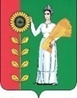 ПОСТАНОВЛЕНИЕАДМИНИСТРАЦИИ   СЕЛЬСКОГО ПОСЕЛЕНИЯБОГОРОДИЦКИЙ  СЕЛЬСОВЕТДОБРИНСКОГО  МУНИЦИПАЛЬНОГО РАЙОНАЛИПЕЦКОЙ ОБЛАСТИ22.06.2021г.                   ж.д.ст.Плавица                          №70О введении ограничения     пребывании  граждан в лесах, лесонасаждениях и въезда  в них   транспортных средств в 2021  году на территории сельского поселения Богородицкий сельсовет       В целях  обеспечения  пожарной  безопасности   в лесах ,лесонасаждениях, расположенных  вблизи     сельского поселения  Богородицкий  сельсовет от пожаров  в пожарный период 2021 года, в соответствии  ст. 30 Федерального закона от 21.12.1994 № 69-ФЗ « О пожарной безопасности», статьей 12 Закона Липецкой области  от 18.10.2005г  № 224-ОЗ « О правовом регулировании  вопросов  пожарной безопасности в Липецкой области», Федеральным  законом  от 06.10.2003г № 131-ФЗ « Об общих принципах  организации местного самоуправления в Российской Федерации» ,приказом  Министерства  природных  ресурсов  и экологии Российской  Федерации  от 06.09.2016  года  №   457,  «Об утверждении Порядка  ограничения  пребывания  граждан  в лесах  и въезда  в них   транспортных средств, проведения в лесах  определенных видов  работ  в целях обеспечения  пожарной безопасности или санитарной  безопасности  в лесах», постановлением администрации Добринского муниципального района от 21.06.2021г №422, Уставом сельского поселения  Богородицкий  сельсовет, администрация сельского поселения   Богородицкий сельсовет ПОСТАНОВЛЯЕТ :          1.  Ввести  ограничение  пребывания  граждан  в лесах, лесонасаждениях   и  въезда  в них  транспортных средств    с 18 июня 2021года по 08 июля 2021года вблизи прилегающей  территории    сельского поселения Богородицкий сельсовет.         2. Принять меры  по недопущению  сжигания  сухой  травянистой  растительности  на  территориях, прилегающих к  лесным массивам.        3. Организовать разъяснительную работу с населением  по вопросу соблюдения  требований пожарной безопасности  в лесонасаждениях.         4.  Настоящее постановление   разместить на   официальном сайте  администрации  сельского поселения  Богородицкий   сельсовет.         5.Контроль  за  исполнением настоящего постановления оставляю за собой.Глава   сельского поселения    Богородицкий сельсовет                                                     А.И.Овчинников